臺南市政府勞工局辦理107年度勞工休閒系列活動「藝姿舞集-臺南舞讚!」報名表辦理日期/地點：◎107年4月28 日(星期六) 下午14:30-16:00  南門勞工育樂中心大會議廳（台南市南區南門路261號）◎107年4月29 日(星期日) 下午14:30-16:00  新營文化中心演藝廳(台南市新營區中正路23號) 邀請對象:本市勞工朋友及其眷屬每場次600名，採網路報名，額滿為止。報名網址：https://goo.gl/forms/u99zcGzimjjZUtUs2  E - mail：walking0707@gmail.com，報名後請來電確認，  連 絡 人：洪珮榛(電話:632-2231*6299)請於4/22(星期日)前回傳勞工局報名，以利彙整，謝謝。 ★E-mail報名範例如下： 單位名稱:                        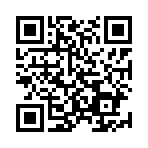 編號參加場次姓名	連絡電話1▓4/28  □4/29王OO0900-000-0002□4/28  □4/293□4/28  □4/29〃〃〃〃